Analiza potrzeb językowych1. Główny powód,  dla którego chcesz się uczyć języka hiszpańskiego:dla przyjemnościpotrzeba związana z obecną pracądla celów komunikacyjnych w życiu osobistym (podróże)inne ( jakie? ).............................................................................................2. Jak długo uczyłe(a)ś się języka hiszpańskiego?:krócej niż dwa lata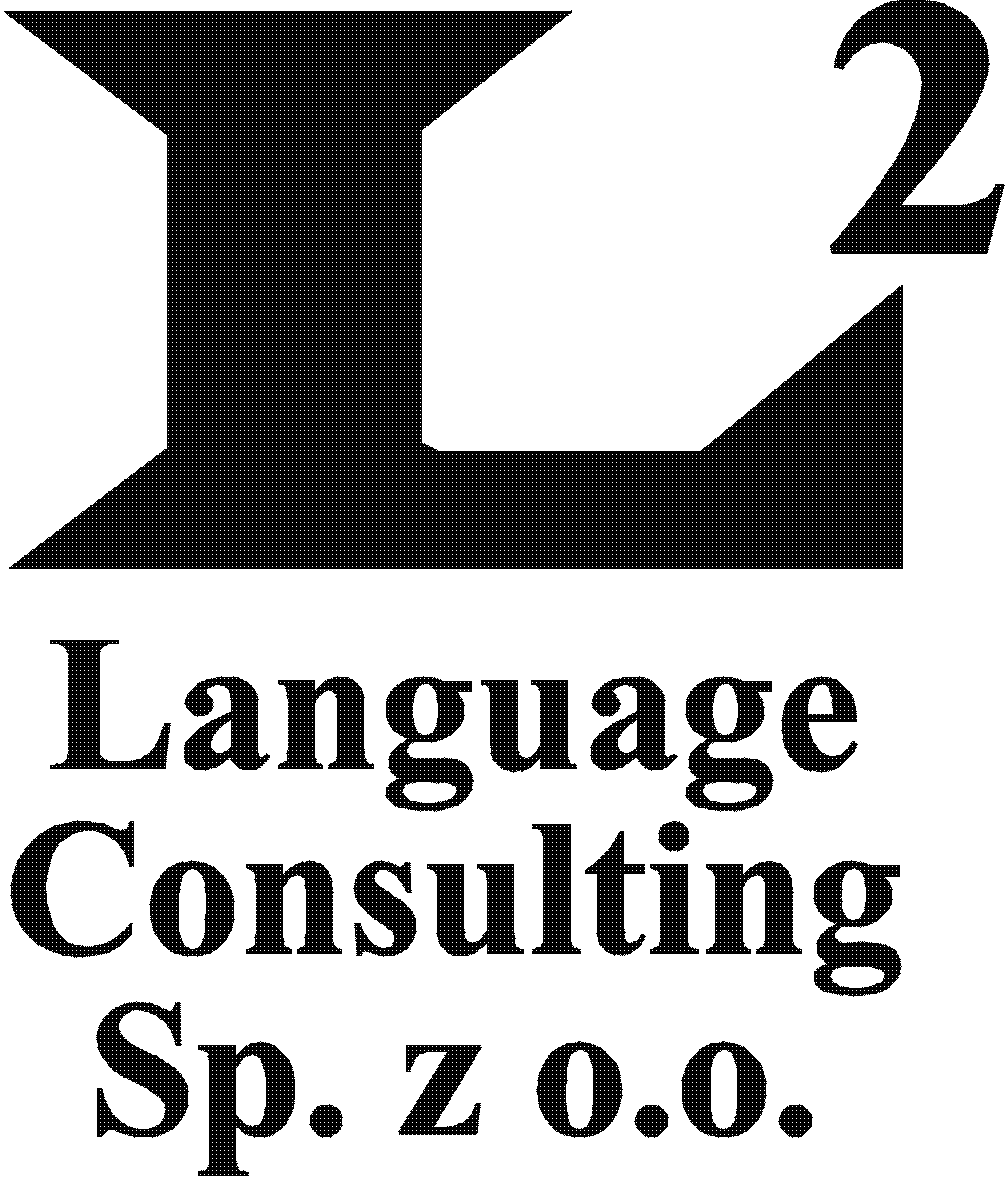 krócej niż trzy latakrócej niż cztery latapowyżej czterech lat wcale  .........................................................................................3. Czy będziesz potrzebował(a) języka hiszpańskiego do czytania?:literatury naukowejmagazynów, gazetkorespondencji firmowejczytania w Internecieinne ( jakie? )...............................................................................................4. Uszereguj według stopnia ważności aspekty języka, które powinny być ćwiczone podczas lekcji (1-najważniejszy, 3-najmniej ważny):gramatykasłownictwowymowa5. Będziesz używał(a) języka hiszpańskiego by porozumiewać się z :przyjaciółmi z zagranicyklientamigośćmi z zagranicyprzełożonymi i współpracownikamiinne ( jakie? )..............................................................................................6. Które ze sprawności językowych chciał(a)byś najbardziej rozwijać?:mówienieczytaniepisanierozumienie ze słuchu 7. Czy będziesz potrzebował(a) języka hiszpańskiego do pisania?:	listówkorespondencji  (smsy, e-mail, raporty)inne ( jakie? )................................................................................................8. Język hiszpański będzie mi potrzebny by brać udział w:dyskusjachspotkaniach z klientamiprezentacjachnegocjacjachrozmowach telefonicznychinne ( jakie? )..............................................................................................9. Moim głównym celem jest:płynne porozumiewanie się językiem mówionympoprawienie sprawności pisaniarozszerzenie zasobu słownictwapoprawne mówienie pod względem gramatycznympolepszenie sprawności czytanialepsze rozumienie języka mówionegopewne używanie językaefektywniejsze komunikowanie się w języku hiszpańskiminne ( jakie? )..............................................................................................10. Jak dużo czasu jesteś w stanie poświęcić na samodzielną pracę?: godzinę lub więcej dzienniepół godziny lub więcej dziennie piętnaście minut lub więcej dzienniepięć minut lub więcej dziennieinne ( jakie? )……………………………………………………………..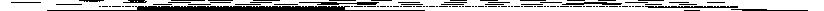 